СОДЕРЖАНИЕОтчет о работе Совета депутатов города Новосибирска за 2019 годОсновные направления деятельности Совета депутатов города Новосибирска в 2019 годуВ 2019 году депутатами Совета депутатов города Новосибирска (далее - Совет депутатов) совместно с мэрией решались вопросы, направленные на развитие города и укрепление его позиций среди других городов Российской Федерации.Советом депутатов 05.03.2019 проведены публичные слушания по проекту решения Совета депутатов города Новосибирска «О внесении изменений в абзац второй части 4 статьи 15 Устава города Новосибирска, принятого решением городского Совета Новосибирска от 27.06.2007 № 616»; 21.05.2019 проведены публичные слушания по проекту решения Совета депутатов города Новосибирска «О внесении изменений в Устав города Новосибирска, принятый решением городского Совета Новосибирска от 27.06.2007 № 616»; 15.10.2019 проведены публичные слушания по проекту решения Совета депутатов города Новосибирска «О внесении изменений в Устав города Новосибирска, принятый решением городского Совета Новосибирска от 27.06.2007 № 616»; 18.11.2019 проведены публичные слушания по проекту решения Совета депутатов города Новосибирска «О внесении изменений в Устав города Новосибирска, принятый решением городского Совета Новосибирска от 27.06.2007 № 616»;.Кроме того, в 2019 году депутаты Совета депутатов приняли решение «Об обращении Совета депутатов города Новосибирска к Председателю Государственной Думы Федерального Собрания Российской Федерации          Володину В. В.» по вопросу освобождения от обложения НДС операций по реализации услуг региональных операторов по обращению с ТКО.Нормотворческая деятельность Совета депутатов в отчетном году осуществлялась в соответствии с планом работы Совета депутатов на 2019 год. В 2019 году состоялось 10 сессий Совета депутатов, на которых принято 186 решений, затрагивающее все сферы жизнедеятельности города и горожан, в их числе:Работа общественных приемных на избирательных округахЗа отчетный период количество обращений к депутатам Совета депутатов в общественные приемные составило 28 592 единицы, из них письменных обращений граждан и организаций – 9 069, устных обращений – 19 194    (Диаграмма 1).Диаграмма 1Среди обращений граждан и организаций наибольшее количество составляют обращения справочного характера (5 623 обращения), по вопросам ЖКХ (4 980 обращений), а также юридические консультации (4 776). Структура обращений граждан и организаций по отраслям приведена на диаграмме 2: Диаграмма 2Значительное внимание уделялось проведению депутатами Совета депутатов личных приемов на избирательных округах в общественных приемных. Общее количество принятых граждан составило 11 353 человека. По результатам проводимой депутатами Совета депутатов работы по обращениям граждан и организаций удалось положительно решить большинство вопросов заявителей, как например:Построен и открыт пятый комплекс фотографий «Аллея Славы» (имена 24 ветеранов Великой Отечественной войны) в сквере «Пашинский», ул. Новоуральская, 21.Приобретены дополнительно 20 пар коньков для проведения тренировок по фигурному катанию в детском саду № 233, занятия проводятся на крытом спортивном комплексе  ул. Вертковская, 19.Оказано содействие в благоустройстве дворовой территории МКОУ «Специальная коррекционная школа № 53».Произведен косметический ремонт помещения НГООИ «САВА».Открыт филиал детской школы искусств №17 по адресу ул. Столетова, 77 (Школа №173).По обращениям граждан организована оздоровительная группа по скандинавской ходьбе в количестве 35 человек. Депутат приобрел скандинавские палочки всем участникам оздоровительной группы на микрорайоне Расточка.Оказано содействие в ремонте и восстановлении моста через реку Ельцовка, соединяющего Калининский и Дзержинский районы.Работа постоянных комиссий Совета депутатов Решения, принимаемые Советом депутатов, проходят предварительное рассмотрение на заседаниях постоянных комиссий Совета депутатов. Именно постоянными комиссиями проводится основная работа по подготовке решений Совета депутатов совместно с профильными департаментами мэрии, районными администрациями, общественностью города Новосибирска и др.Постоянная комиссия Совета депутатов по социальной политике и образованиюК вопросам ведения постоянной комиссии Совета депутатов по социальной политике и образованию (далее - комиссия по социальной политике) относятся: организация предоставления общедоступного и бесплатного дошкольного, начального общего, основного общего, среднего общего образования по основным общеобразовательным программам в муниципальных образовательных организациях, создание оптимальных условий для жизни, здоровья, воспитания, обучения детей-сирот, детей, оставшихся без попечения родителей, несовершеннолетних, нуждающихся в особой защите; защита имущественных и личных неимущественных прав и охраняемых законом интересов несовершеннолетних, социальная поддержка семей с детьми, граждан пожилого возраста, ветеранов Великой Отечественной войны находящихся в трудной жизненной ситуации и иные вопросы.В состав комиссии входят 6 депутатов.Комиссия по социальной политике в 2019 году провела 20 заседаний, на которых принято 74 решения, в том числе 25 сессионных решений, подготовлено и внесено для рассмотрения в Совет депутатов 17 проектов решений Совета депутатов «О награждении Почетной грамотой Совета депутатов города Новосибирска».19 марта 2019 года комиссией организовано заседание круглого стола на тему «О реализации проекта по образовательному туризму «Живые уроки» в городе Новосибирске».Продолжает свою деятельность рабочая группа по рассмотрению вопросов, связанных с развитием инклюзивного образования в городе Новосибирске.В отчетном периоде была закрыта рабочая группа по разработке предложений по совершенствованию организации медицинского сопровождения в муниципальных образовательных организациях города Новосибирска. В течение 2019 года комиссией по социальной политике и образованию принято на контроль за исполнением 10 решений Совета депутатов.Постоянная комиссия Совета депутатов по культуре, спорту, молодежной политике, международному и межмуниципальному сотрудничествуК вопросам ведения постоянной комиссии Совета депутатов по культуре, спорту, молодежной политике, международному и межмуниципальному сотрудничеству (далее - комиссия по культуре, спорту и молодежной политике) относятся: организация предоставления дополнительного образования детей в муниципальных образовательных организациях сферы культуры, спорта, разработка и осуществление мер, направленных на поддержку и развитие языков и культуры народов Российской Федерации, проживающих на территории города Новосибирска, обеспечение культурной адаптации мигрантов, обеспечение условий для развития физической культуры и массового спорта, организация проведения официальных культурно-оздоровительных и спортивных мероприятий и иные вопросы.В состав комиссии входят 7 депутатов.Комиссия по культуре, спорту и молодежной политике в 2019 году провела 12 заседаний, на которых принято 56 решений, в том числе 13 сессионных решений.В течение 2019 года комиссией по культуре, спорту, молодежной политике, международному и межмуниципальному сотрудничеству проводился контроль за исполнением 4 решений Совета депутатов.Постоянная комиссия Совета депутатов по местному самоуправлениюК вопросам ведения постоянной комиссии Совета депутатов по местному самоуправлению (далее - комиссия по местному самоуправлению) относятся: организационное и материально-техническое обеспечение подготовки и проведения муниципальных выборов, местного референдума; реализация прав граждан на участие в публичных слушаниях, собраниях, конференциях; установление границ территории, на которой осуществляется территориальное общественное самоуправление, участие граждан в территориальном общественном самоуправлении; установление официальных символов города Новосибирска, иные вопросы.В состав комиссии входят 7 депутатов.Комиссия по местному самоуправлению в 2019 году провела 15 заседаний, на которых принято 87 решения, в том числе 60 сессионных решений.В 2019 году организована рабочая группа «По вопросам выработки интегральной системы оценки развития и инструментов взаимодействия органов местного самоуправления с органами государственной власти в интересах развития стратегических проектов городов-миллионников». Проведено 2 заседания.В 2019 году на комиссию по местному самоуправлению возложен контроль исполнения 45 решений Совета депутатов.Постоянная комиссия Совета депутатов по городскому хозяйствуК вопросам ведения постоянной комиссии Совета депутатов по городскому хозяйству (далее - комиссия по городскому хозяйству) относятся: организация в границах города Новосибирска электро-, тепло-, газо- и водоснабжения населения, водоотведения, снабжения населения топливом, регулирование надбавок к тарифам на товары и услуги организаций коммунального комплекса, надбавок к ценам (тарифам) для потребителей, организация мероприятий в области энергосбережения и повышения энергетической эффективности, дорожная деятельность в отношении автомобильных дорог местного значения в границах города Новосибирска, а также использование автомобильных дорог и иные вопросы.В состав комиссии входят 15 депутатов.Комиссия по городскому хозяйству в 2019 году провела 17 заседаний, на которых принято 71 решение, в том числе 28 сессионных решений.Одним из главных направлений работы комиссии по городскому хозяйству в 2019 году являлось всестороннее рассмотрение вопросов функционирования и развития городского хозяйства, их обсуждение и выработка совместно с мэрией города Новосибирска мер реагирования, позволяющих максимально эффективно распределить усилия и средства на обеспечение стабильной и бесперебойной работы отраслей городского хозяйства.Комиссией было подготовлено 1 обращение Совета депутатов: О проекте решения Совета депутатов города Новосибирска «Об обращении Совета депутатов города Новосибирска к Председателю Государственной Думы Федерального Собрания Российской Федерации Володину В. В.»В соответствии с решением Совета депутатов города Новосибирска от 13.02.2019 № 750, направлено письмо в Государственную Думу Федерального Собрания РФ, с предложением освободить от обложения НДС операции по реализации услуг для региональных операторов по обращению с твердыми коммунальными отходами.В отчетном периоде комиссией по городскому хозяйству обеспечена работа 6 рабочих групп по вопросам: 1. Рабочая группа по вопросам осуществления контроля за текущим, капитальным и гарантийным ремонтом дорог города Новосибирска.2. Рабочая группа по вопросам формирования и использования бюджетных ассигнований муниципального дорожного фонда города Новосибирска.3. Рабочая группа по вопросам комплексного развития транспортной инфраструктуры, транспортного обслуживания строящихся жилых массивов города Новосибирска.4. Рабочая группа по вопросам экологии и реализации природоохранной деятельности на территории города НовосибирскаНа комиссию по городскому хозяйству возложен контроль за исполнением 14 решений Совета депутатов.Постоянная комиссия Совета депутатов по градостроительствуВ ведении постоянной комиссии Совета депутатов по градостроительству (далее - комиссия по градостроительству) находятся следующие вопросы: утверждение Генерального плана города Новосибирска, Правил землепользования и застройки города Новосибирска и внесение в них изменений; установление порядка подготовки на основе Генерального плана города Новосибирска документации по планировке территории; установление порядка подготовки, утверждения местных нормативов градостроительного проектирования города Новосибирска и внесения изменений в них; утверждение местных нормативов градостроительного проектирования города Новосибирска; установление порядка проведения осмотра зданий, сооружений в целях оценки их технического состояния и надлежащего технического обслуживания в соответствии с требованиями технических регламентов к конструктивным и другим характеристикам надежности и безопасности объектов, требованиями проектной документации указанных объектов и иные вопросы в сфере градостроительной деятельности на территории города Новосибирска.В состав комиссии входят 15 депутатов.Комиссия по градостроительству в 2019 году провела 10 заседаний, на которых принято 36 решений, в том числе 28 сессионных решений.В отчётном периоде комиссия по градостроительству осуществляла контроль за 13 решениями Совета депутатов.Постоянная комиссия Совета депутатовпо муниципальной собственностиК вопросам ведения постоянной комиссии Совета депутатов по муниципальной собственности (далее - комиссия по муниципальной собственности) относятся: определение порядка управления и распоряжения имуществом, находящимся в муниципальной собственности, приватизация муниципального имущества, определение порядка принятия решений о создании, реорганизации и ликвидации муниципальных предприятий и муниципальных учреждений, управление и распоряжение земельными участками, находящимися в муниципальной собственности, иные вопросы.В состав комиссии входят 15 депутатов.Комиссия по муниципальной собственности в 2019 году провела 12 заседаний, на которых принято 48 решений, в том числе 13 сессионное решение.На комиссию по муниципальной собственности возложен контроль за исполнением 43 решений Совета депутатов.Постоянная комиссия Совета депутатов по научно-производственному развитию и предпринимательствуК вопросам ведения постоянной комиссии Совета депутатов по научно-производственному развитию и предпринимательству (далее - комиссия по научно-производственному развитию и предпринимательству) относятся: развитие инновационной деятельности на территории города Новосибирска, создание условий для развития промышленных предприятий всех форм собственности, научных учреждений, разработки и внедрения новых технологий, осуществление инвестиционной деятельности, установление правил распространения наружной рекламы и информации в городе Новосибирске, организация ритуальных услуг и содержания мест захоронения в городе Новосибирске, иные вопросы.В состав комиссии входят 9 депутатов.Комиссия по научно-производственному развитию и предпринимательству в 2019 году провела 10 заседаний, на которых принято 42 решения, в том числе 24 сессионных решений.В отчетном периоде осуществляла свою деятельность 1 рабочая группа:Рабочая группа для доработки проекта решения Совета депутатов города Новосибирска «О внесении изменения в абзац четвертый пункта 2.4 Правил распространения наружной рекламы и информации в городе Новосибирске, принятых решением городского Совета Новосибирска от 25.10.2006 № 372» (первое чтение).На комиссию по научно-производственному развитию и предпринимательству возложен контроль за исполнением 12 решений Совета депутатов.Постоянная комиссия Совета депутатов по наказам избирателейК вопросам ведения постоянной комиссии Совета депутатов по наказам избирателей (далее - комиссия по наказам) относятся: установление порядка работы с предложениями по наказам избирателей, данными кандидатам в депутаты Совета депутатов, в том числе порядка их внесения и рассмотрения, порядка подготовки и рассмотрения проекта решения Совета депутатов о плане мероприятий по реализации наказов избирателей, выполнения мероприятий по реализации наказов избирателей, осуществления контроля за реализацией наказов избирателей, утверждение плана мероприятий по реализации наказов избирателей, внесение в него изменений, в том числе в части исключения наказов избирателей из плана мероприятий по реализации наказов избирателей и иные вопросы.В состав комиссии входят 5 депутатов.Комиссия по наказам в 2019 году провела 9 заседаний, на которых принято 27 решений, в том числе 11 сессионных решений.На комиссию по наказам возложен контроль за исполнением 4 решений Совета депутатов.Постоянная комиссия Совета депутатов по бюджету и налоговой политикеК вопросам ведения постоянной комиссии Совета депутатов по бюджету и налоговой политике (далее – Комиссия) относятся: рассмотрение вопросов местного значения, входящих в компетенцию Совета депутатов в сфере финансов, бюджета и налоговой политики, в том числе рассмотрение вопросов и проектов решений Совета депутатов, связанных с осуществлением бюджетного процесса в городе Новосибирске, к которым отнесены вопросы формирования, утверждения, исполнения бюджета города и контроля за его исполнением; осуществления финансового контроля за использованием средств бюджета города.В состав Комиссии входят 13 депутатов.В 2019 году было проведено 10 заседаний, на которых принято 73 решения, из них 23 – по сессионным вопросам.Особое внимание Комиссия уделяла мероприятиям, направленным на сокращение издержек, устранение различного рода потерь и неэффективных расходов, повышение рентабельности и сбалансированности муниципального сектора экономики города Новосибирска.Продолжает работу рабочая группа для изучения вопроса об изменении размера части прибыли муниципальных унитарных предприятий города Новосибирска, остающейся после уплаты налогов и иных обязательных платежей и подлежащей перечислению в бюджет города Новосибирска.На Комиссию возложен контроль за исполнением 23 решений Совета депутатов. Показатели деятельности работы постоянных комиссий представлены в Таблице.ТаблицаПоказатели деятельности работы постоянных комиссий Совета депутатов шестого созыва за 2019 год4. Работа специальной комиссииПомимо постоянных комиссий в Совете депутатов работала постоянно действующая специальная комиссия:Постоянно действующая специальная комиссияСовета депутатов по Регламенту Постоянно действующая специальная комиссия Совета депутатов города Новосибирска по Регламенту (далее – комиссия) шестого созыва создана решением Совета депутатов города Новосибирска от 30.09.2015 № 4.В настоящее время в состав комиссии входят депутаты Совета депутатов города Новосибирска (далее – Совет) Андреев Георгий Андреевич, Бестужев Александр Владимирович, Бондаренко Сергей Валентинович, Путинцева Ирина Германовна, Тарасов Александр Валерьевич. Председателем комиссии в соответствии с решением Совета от 30.09.2015 № 6 является Путинцева Ирина Германовна, заместителем председателя комиссии в соответствии с решением комиссии от 23.12.2015 № 3 – Андреев Георгий Андреевич.В 2019 году комиссией проведено 1 заседание, принято 2 решения комиссии:от 30.09.2019 № 10 «О предложении депутата Совета депутатов города Новосибирска Пинус Н. И. о внесении изменения в статью 28 Регламента Совета депутатов города Новосибирска, принятого решением городского Совета Новосибирска от 25.10.2005 № 118»; от 30.09.2019 № 11 «О проекте решения Совета депутатов города Новосибирска «О внесении изменений в Регламент Совета депутатов города Новосибирска, принятый решением городского Совета Новосибирска от 25.10.2005 № 118» (первое чтение).Итогом работы комиссии в 2019 году явилось принятие решения Совета от 23.10.2019 № 866 «О внесении изменений в Регламент Совета депутатов города Новосибирска, принятый решением городского Совета Новосибирска от 25.10.2005 № 118».Указанным решением, в частности:1) перечень функций Совета председателей постоянных комиссий Совета и руководителей депутатских объединений дополнен предварительным рассмотрением проектов решений Совета в случаях, установленных Регламентом (например, проектов решений Совета «О награждении Почетной грамотой города…», «О присвоении звания «Почетный житель…», о годовом плане работы Совета);2) уточнены нормы Регламента о планировании деятельности Совета;3) приведены в соответствие с Законом Новосибирской области от 06.07.2018 № 275-ОЗ «О гарантиях осуществления полномочий депутата представительного органа муниципального образования, члена выборного органа местного самоуправления, выборного должностного лица местного самоуправления в Новосибирской области» положения Регламента о депутатском запросе;4) закреплен порядок рассмотрения проекта решения постоянной комиссии Совета;5) установлены сроки рассмотрения постоянными комиссиями Совета проекта решения о бюджете города и годового отчета об исполнении бюджета;6) уточнен порядок посещения сессии Совета гражданами и представителями организаций;7) исключена норма о проведении утреннего и дневного заседаний сессии Совета. Закреплено, что сессия проводится с 10 часов, и в исключительных случаях это время может быть изменено распоряжением председателя Совета;8) нормы Регламента приведены в соответствие с решением Совета от 02.12.2015 № 90 «О стратегическом планировании в городе Новосибирске…».Таким образом, работа комиссии в 2019 году обеспечила приведение Регламента Совета в соответствие с действующим законодательством, а также учет результатов практической реализации положений Регламента Совета.В 2020 году комиссией планируется дальнейшее совершенствование норм Регламента Совета, в частности, планируется учесть нормы, закрепленные Федеральным законом от 26.07.2019 № 228-ФЗ «О внесении изменений в статью 40 Федерального закона «Об общих принципах организации местного самоуправления в Российской Федерации» и статью 13.1 Федерального закона «О противодействии коррупции», Законом Новосибирской области от 28.11.2019 № 436-ОЗ «О внесении изменений в Закон Новосибирской области «О порядке представления гражданами, претендующими на замещение должности главы местной администрации по контракту, муниципальной должности, лицами, замещающими должность главы местной администрации по контракту, муниципальные должности, сведений о своих доходах, расходах, об имуществе и обязательствах имущественного характера, о доходах, расходах, об имуществе и обязательствах имущественного характера своих супруг (супругов) и несовершеннолетних детей, порядке осуществления проверок достоверности и полноты сведений о доходах, расходах, об имуществе и обязательствах имущественного характера, представленных указанными лицами, и о внесении изменений в отдельные законы Новосибирской области».5. Работа аппарата Совета депутатовОсновной задачей аппарата Совета депутатов является создание необходимых условий для эффективной деятельности депутатского корпуса, оказание практической помощи депутатам в исполнении их полномочий. Специалисты аппарата Совета депутатов обеспечивают экспертно-правовое, организационно-техническое, методическое, информационно-аналитическое, финансовое сопровождение мероприятий: сессий Совета депутатов, заседаний постоянных комиссий, публичных слушаний, совещаний, семинаров, встреч и других мероприятий. В состав аппарата входят 2 управления: управление по правовым и экономическим вопросам и управление по организационной работе, и 5 самостоятельных отделов: контрактной службы, муниципальной службы и кадров, бухгалтерского учета и отчетности, хозяйственный отдел, отдел информационного обеспечения и мониторинга, а также сектор специалистов постоянных комиссий и секретариат Совета депутатов. 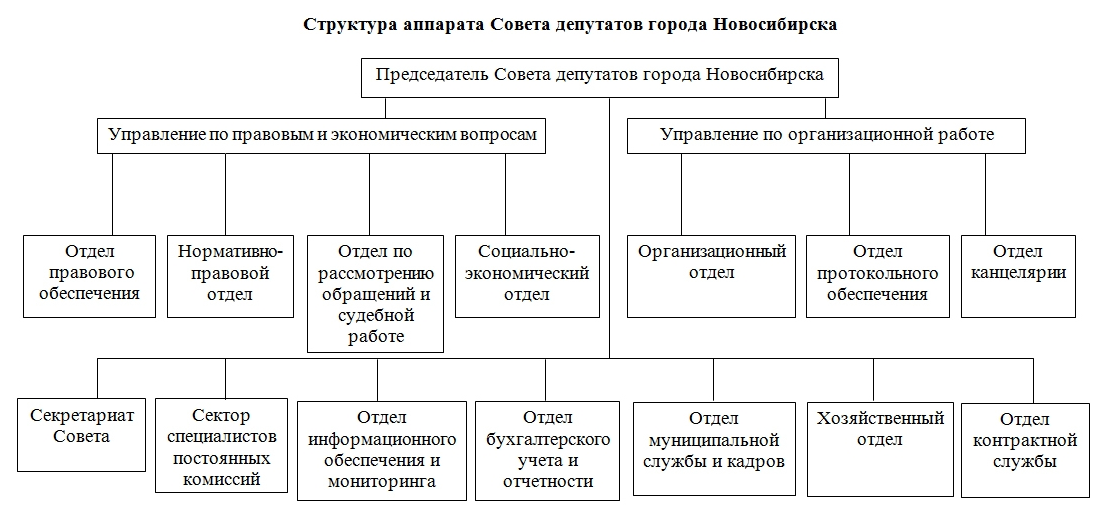 Управление по правовым и экономическим вопросам В 2019 году управлением по правовым и экономическим вопросам Совета депутатов города Новосибирска по основным направлениям деятельности проведена следующая работа:В сфере правотворческой деятельности Совета.Подготовлено 82 заключения на проекты решений Совета.Проведена экономическая экспертиза 38 проектов решений Совета депутатов, в том числе о бюджете города Новосибирска и внесении изменений в него в течение отчетного периода, Прогнозном плане приватизации муниципального имущества и внесении изменений в течение отчетного периода, и других.2. Разработано 35 проектов решений Совета с комплектом необходимых документов, в том числе:- «О внесении изменений в Устав города Новосибирска»;- «О внесении изменений в положения о постоянных комиссиях Совета депутатов города Новосибирска»;- «О внесении изменений в Положение о помощниках депутатов Совета депутатов города Новосибирска»;- «О протесте прокурора города Новосибирска от 25.01.2019 № 1294ж-2018 на приложение 2 к Правилам землепользования и застройки города Новосибирска, утвержденным решением Совета депутатов города Новосибирска от 24.06.2009 № 1288»;- «О протесте прокурора города Новосибирска от 21.10.2019 № 2-2431в-2019 на отдельные положения Порядка организации и проведения в городе Новосибирске общественных обсуждений и публичных слушаний в соответствии с законодательством о градостроительной деятельности, определенного решением Совета депутатов города Новосибирска от 20.06.2018 № 640».3. Разработано 50 проектов распоряжений председателя Совета, в том числе:- «О внесении изменений в распоряжение председателя Совета депутатов города Новосибирска «О делегировании депутатов Совета депутатов города Новосибирска в состав наблюдательного совета муниципального автономного учреждения культуры города Новосибирска «Парк культуры и отдыха «Заельцовский» 73-р от 27.02.2019;- «О делегировании представителей Совета депутатов города Новосибирска в состав организационного комитета по подготовке публичных слушаний по обсуждению проекта бюджета города Новосибирска на 2020 год и плановый период 2021 и 2022 годов» - 268-р от 03.10.2019»;- «О делегировании депутатов Совета депутатов города Новосибирска в состав рабочей группы по определению наиболее эффективного варианта взаимодействия департамента образования мэрии города Новосибирска и отделов образования администраций районов (округа по районам) в целях совершенствования системы управления отраслью «образование» города Новосибирска»;- «О делегировании представителей Совета депутатов города Новосибирска в состав рабочей группы по подготовке предложений о внесении изменений в Положение о наказах избирателей в городе Новосибирске, принятое решением Совета депутатов города Новосибирска от 23.12.2009 № 1490»;- «О делегировании депутатов Совета депутатов города Новосибирска в состав рабочей группы по разработке муниципальной программы «Создание условий для организации транспортного обслуживания населения и осуществления дорожной деятельности в отношении автомобильных дорог общего пользования местного значения и обеспечения безопасности дорожного движения на них в границах города Новосибирска» на 2021 – 2025 годы»;- «О порядке направления Советом депутатов города Новосибирска информации и копий решений Совета депутатов города Новосибирска об установлении, изменении и прекращении действия местных налогов на территории города Новосибирска в Управление Федеральной налоговой службы по Новосибирской области и министерство финансов и налоговой политики  Новосибирской области».4. Разработаны 3 проекта постановлений председателя Совета:- «О внесении изменений в постановление председателя Совета депутатов города Новосибирска от 01.06.2017 № 3-п «О Порядке получения муниципальным служащим Совета депутатов города Новосибирска разрешения председателя Совета депутатов города Новосибирска на участие на безвозмездной основе в управлении общественной организацией»;- «Об утверждении Порядка составления, утверждения и ведения бюджетной сметы Совета»;- «О внесении изменений в постановление председателя Совета от 06.09.2019 № 2-п «О Порядке выдачи, использования и возврата микропроцессорных пластиковых карт, подключенных к системе Единая транспортная карта, для служебных целей».Проведена экспертиза 21 проекта распоряжений председателя Совета, 4 проектов постановлений председателя Совета.5.  Проведена правовая и антикоррупционная экспертиза 9 решений Совета. По результатам экспертизы, в частности, решений Совета депутатов города Новосибирска от 25.06.2014 № 1125 «О Порядке предоставления в аренду имущества бизнес-инкубатора, находящегося в муниципальной собственности города Новосибирска», от 19.09.2012 № 678 «О Порядке организации и осуществления муниципального жилищного контроля на территории города Новосибирска и о внесении изменений в отдельные решения городского Совета Новосибирска», решения городского Совета Новосибирска от 27.06.2007 № 654 «О департаменте транспорта и дорожно-благоустроительного комплекса мэрии города Новосибирска», выявлены несоответствия федеральному законодательству и подготовлены предложения по их устранению.6. Разработаны предложения по внесению изменений в Устав города Новосибирска и принято участие в подготовке и проведении публичных слушаний по трем проектам решений Совета «О внесении изменений в Устав города Новосибирска, принятый решением городского Совета Новосибирска от 27.06.2007 № 616», а также по проекту решения «О внесении изменений в абзац второй части 4 статьи 15 Устава города Новосибирска, принятого решением городского Совета Новосибирска от 27.06.2007 N 616» (подготавливались материалы для оргкомитета, слушаний, по результатам слушаний, проводилась работа с экспертами слушаний).7. Проводилась работа по систематизации решений Совета с целью выявления решений, подлежащих признанию утратившими силу или требующих внесения изменений, в частности, выявлена необходимость внесения изменений в Регламент Совета депутатов города Новосибирска, Положение о комиссии по соблюдению лицами, замещающими муниципальные должности, ограничений, запретов и исполнению ими обязанностей, установленных в целях противодействия коррупции, Положение о правотворческой инициативе граждан в городе Новосибирске; соответствующие проекты включены в план работы Совета депутатов города Новосибирска на 2020 год и разрабатываются управлением. 8. Проводился мониторинг федерального и областного законодательства, по вопросам, затрагивающим интересы города Новосибирска, муниципальных правовых актов города Новосибирска. По результатам мониторинга федерального законодательства подготовлено 63 информационных справки, по результатам мониторинга областного законодательства, мониторинга муниципальных-правовых актов города Новосибирска - 40 информационных справок.По результатам мониторинга законодательства подготовлены 8 писем мэру города Новосибирска по вопросам, в частности, о необходимости подготовки изменений в Правила благоустройства, Положение о департаменте транспорта и дорожно-благоустроительного комплекса, Положение о департаменте финансов и налоговой политики, положения о земельном налоге и налоге на имущество физических лиц, Положение о муниципальном жилищном контроле, в Порядок формирования, ведения и обязательного опубликования перечня имущества, свободного от прав третьих лиц (за исключением права хозяйственного ведения, права оперативного управления, а также имущественных прав субъектов малого и среднего предпринимательства), в порядок и условия предоставления в аренду указанного имущества, в Положение о порядке определения размера арендной платы за земельные участки, находящиеся в муниципальной собственности города Новосибирска и предоставленные в аренду без торгов.9. Согласованы с прокуратурой города Новосибирска 7 актов сверки информации о наличии или отсутствии нормативных правовых актов органов местного самоуправления, вступивших в противоречие с измененным федеральным законодательством, и принятых по ним мерах.10.  В работе управления находилось 4 акта прокурорского реагирования (представление и запрос) по вопросам противодействия коррупции, 2 предложения прокуратуры города Новосибирска о внесении изменений в решения Совета депутатов города Новосибирска.В сфере правового обеспечения заседаний Совета, постоянных комиссий и иных органов Совета.1. Принято участие в подготовке и проведении 10 заседаний сессий Совета.2. Принято участие в подготовке и проведении 114 заседаний постоянных комиссий.3. Принято участие в 18 заседаниях рабочих групп, созданных в Совете, в частности:- по вопросам экологии и реализации природоохранной деятельности на территории города Новосибирска;- о доработке проекта решения Совета депутатов города Новосибирска «О внесении изменения в абзац четвертый пункта 2.4 Правил распространения наружной  рекламы и информации, принятых решением городского Совета Новосибирска от 25.10.2006 № 372»;- по вопросам выработки интегральной системы оценки развития и инструментов взаимодействия органов местного самоуправления с органами государственной власти в интересах развития стратегических проектов городов-миллионников;- по рассмотрению вопросов, связанных с развитием инклюзивного образования в городе Новосибирске; - по определению наиболее эффективного варианта взаимодействия департамента образования мэрии города Новосибирска и отделов образования администраций районов (округа по районам) в целях совершенствования системы управления отраслью «образование» города Новосибирска;- по подготовке предложений о внесении изменений в Положение о наказах избирателей в городе Новосибирске, принятое решением Совета депутатов города Новосибирска от 23.12.2009 № 1490;- по разработке предложений по совершенствованию организации медицинского сопровождения в муниципальных образовательных организациях города Новосибирска;- по разработке проекта плана мероприятий по реализации стратегии социально-экономического развития города Новосибирска на период до 2030 года.4. Принято участие в 4 заседаниях круглых столов на тему:- «Полномочия на развитие: возможности системы местного самоуправления в крупных городах»;- «Организация использования, охраны, защиты, воспроизводства городских лесов, расположенных в границах города Новосибирска»;- «О реализации проекта по образовательному туризму «Живые уроки» в городе Новосибирске»;- «Города-миллионники: юридические и экономические стратегии развития».5. Подготовлено 177 информационных справок к вопросам, рассматриваемым на сессии Совета.6. Подготовлено 35 информационно-аналитических справок для председателя Совета, заместителей председателя Совета, депутатов, в том числе:- по вопросу установления понятия муниципальных внешних заимствований;- по вопросу размещения на озелененных территориях города Новосибирска детских и (или) спортивных площадок;- по вопросу решения общего собрания собственников помещений в многоквартирном доме;- по вопросу распоряжения муниципальным образованием поверхностными водными объектами;- по проекту решения Совета депутатов города Новосибирска «О внесении изменений в Положение о контрольно-счетной палате города Новосибирска, принятое решением Совета депутатов города Новосибирска от 26.10.2011 № 455», направленному в рабочем порядке;- о предоставлении торгово-промышленным палатам помещений в безвозмездное пользование;- о реализации наказов избирателей;- об избирательных кампаниях по выборам глав административных центров за 2003-2013 годы; - о межбюджетных трансфертах городу Новосибирску, предусмотренных в проекте областного бюджета Новосибирской области;- по вопросу соблюдения требований законодательства Российской Федерации о гимне Российской Федерации журналистами СМИ, присутствующими на заседании сессии Совета депутатов города Новосибирска;- по вопросу обязанности депутата Совета депутатов города Новосибирска принимать участие в голосовании по проекту решения, рассматриваемому на сессии Совета депутатов города Новосибирска;- по вопросам внесения изменений в отдельные решения Совета, связанным с функционированием постоянно действующей специальной комиссии по Уставу, по вопросу правомочий указанной комиссии после принятия Определения ВС РФ по части 3 статьи 53 Устава города.7. Подготовлен 41 доклад для председателя Совета, заместителей председателя Совета, председателей постоянных комиссий на заседания постоянных комиссий, сессий. 8. Проведен анализ проектов постановлений мэрии об утверждении и внесении изменений в муниципальные программы и подготовлены 74 аналитические справки для рассмотрения на заседаниях постоянных комиссий Совета депутатов. По ряду программ отмечены замечания, которые были устранены ответственными исполнителями муниципальных программ.О результатах рассмотрения проектов программ и внесения в них изменений на заседаниях комиссий, а также в межсессионный период на имя мэра города Новосибирска направлены соответствующие письма.9. Осуществлялась подготовка сценариев рассмотрения сессионных вопросов.10. Осуществлялось консультирование по правовым вопросам депутатов Совета, их помощников, работников аппарата.11. Осуществлялось ведение электронного документооборота на внутреннем портале Совета депутатов города Новосибирска. Взаимодействие с Законодательным Собранием Новосибирской области, мэрией города Новосибирска, участие в различных мероприятиях.Принято участие в 52 заседаниях комитетов Законодательного Собрания.Подготовлены 101 аналитическая справка по сессионным материалам Законодательного Собрания.Принято участие в 12 заседаниях сессий Законодательного Собрания.4.  Принято участие в 2 заседаниях публичных слушаний по отчету об исполнении областного бюджета Новосибирской области за 2018 год, на проект областного бюджета Новосибирской области на 2020 год и плановый период 2021 и 2020 годы.5. Принято участие в семинарах с прокуратурой города Новосибирска и мэрией города Новосибирска по темам:- «О внесении изменений в Жилищный кодекс Российской Федерации в части упорядочения норм, регулирующих переустройство и (или) перепланировку помещений в многоквартирном доме»;- «Поддержание информационной открытости деятельности органов местного самоуправления города Новосибирска»;- «Подготовка правовых актов»;- «По вопросу социализации и развития новых форм в работе с детьми с ограниченными возможностями здоровья».6. Принято участие в 6 совещаниях, в том числе:- по организации «Умных остановок»;- по проекту решения Совета депутатов города Новосибирска «О Порядке организации и осуществления муниципального контроля за соблюдением правил благоустройства на территории города Новосибирска»;- по официальному сетевому изданию «Официальный интернет-портал правовой информации города Новосибирска».7. Принято участие в 15 мероприятиях, организуемых мэрией города Новосибирска, в том числе: - в заседаниях общественной комиссии по реализации проекта «Комфортная городская среда»;- в заседании комиссии по проведению административной реформы в городе Новосибирске;- в публичных слушаниях по проекту отчета об исполнении бюджета города Новосибирска за 2018 год;- в публичных слушаниях по рассмотрению проекта актуализации схемы теплоснабжения города Новосибирска до 2034 года;- в публичных слушаниях по обсуждению проектов бюджета города Новосибирска на 2019 год и плановый период 2020 и 2021 годов;- в публичных слушаниях по проекту решения о внесении изменений в Правила землепользования и застройки города Новосибирска;- в публичных слушаниях по проекту решения о внесении изменений в Правила благоустройства территории города Новосибирска;- в заседании рабочей группы по разработке проекта плана мероприятий по реализации стратегии социально-экономического развития города Новосибирска на период до 2030 года.8. К заседаниям президиума мэрии подготовлено 6 информационных справок.9. Принято участие в 9 совещаниях, проводимых в администрациях районов (округа) города Новосибирска по обсуждению перспектив формирования проектов бюджета города Новосибирска на 2020 год и плановый период 2021 и 2022 годов, обобщены озвученные предложения депутатов и направлены в мэрию города Новосибирска для дальнейшей работы.Рассмотрение обращений, подготовка писем                                 и иных документов.1. Рассмотрены и подготовлены ответы на 189 обращений организаций. 2. Рассмотрены и подготовлены ответы на 484 обращения граждан. 3. Зарегистрировано 958 устных обращения граждан, поступивших в общественную приемную Совета депутатов города Новосибирска.4. Организовано 32 личных приема председателя Совета, заместителей председателя Совета, председателей постоянных комиссий Совета, руководителей депутатских объединений Совета.5. Подготовлено 2 отчета по результатам анализа правоприменительной практики по результатам вступивших в законную силу решений судов о признании недействительными ненормативных правовых решений Совета депутатов города Новосибирска, незаконными решений и действий (бездействий) Совета депутатов города Новосибирска, должностных лиц Совета депутатов города Новосибирска. 6. Принято участие в проведении аудиторской проверки системы внутреннего финансового контроля в отношении исполнения расходов Совета депутатов города Новосибирска на оплату проезда помощников депутатов Совета депутатов города Новосибирска в городском пассажирском транспорте с использованием микропроцессорных пластиковых карт, подключенных к системе Единой транспортной карты за 2018 год.Проведен мониторинг устранения нарушений, установленных по результатам внутреннего финансового аудита за 2018 год, за 2019 год, составлены и направлены в контрольный орган отчеты о проведении внутреннего финансового аудита Совета за 2018 год, за 2019 год.В сфере защиты интересов Совета депутатов города Новосибирска в судебных и иных органах.1. В течение 2019 года в производстве находилось 7 судебных дел.2. В 2019 году участвовали в 32 судебных заседаниях федеральных судов общей юрисдикции города Новосибирска, Новосибирского областного суда и Верховного суда РФ.3. В настоящее время в производстве находится 4 судебных дела.Проведена систематизация материалов по судебным делам.4. Во исполнение судебного решения подготовлен проект решения Совета депутатов города Новосибирска «О признании утратившими силу абзацев десятого, пятнадцатого пункта 5.2 Правил распространения наружной рекламы и информации в городе Новосибирске и информации в городе Новосибирске, принятых решением городского Совета Новосибирска от 25.10.2006 № 372».Предложения по оптимизации и организации эффективной работы.1. Совершенствовать взаимодействие отделов в рамках совместной проработки профильных законодательных актов, их проектов.2. Совершенствовать взаимодействие с прокуратурой города Новосибирска при разработке проектов решений Совета.3. Продолжить работу по укреплению взаимодействия с органами Совета, структурными подразделениями аппарата Совета в целях совершенствования деятельности Совета.4. Продолжить работу по укреплению взаимодействия со структурными подразделениями мэрии города Новосибирска в целях продуктивной работы над проектами решений Совета.Управление по организационной работеОсновные задачи управления:1. Осуществление организационного и документационного обеспечения заседаний сессий Совета депутатов города Новосибирска (далее – Совет депутатов), специальных комиссий, рабочих групп (комиссий), иных органов Совета депутатов, созданных по решению Совета депутатов или распоряжению председателя Совета депутатов, организационное и документационное обеспечение проведения депутатских слушаний и других мероприятий Совета депутатов, проводимых по инициативе Совета депутатов или председателя Совета депутатов.2. Планирование работы Совета депутатов (план работы Совета на год, квартал, месяц, на неделю).3. Обеспечение взаимодействия депутатов Совета депутатов и аппарата с субъектами правотворческой инициативы, структурными подразделениями мэрии города Новосибирска.4. Оформление и организация подписания решений Совета депутатов.5. Подготовка и оформление постановлений и распоряжений председателя Совета депутатов.6. Ведение делопроизводства, прием, учет, отправка и доставка документов, архивное хранение дел.7. Осуществление контроля за исполнением поручений, данных на заседаниях сессий Совета депутатов, Совета председателей постоянных комиссий Совета депутатов и руководителей депутатских объединений, а также поручений, данных председателем Совета депутатов по входящей корреспонденции.I. За отчетный период управлением была организована работа по подготовке проведения 10 заседаний сессий Совета депутатов, на которых принято 186 решений и дано 41 поручение.Из них:13 поручений по вопросам городского хозяйства;7 поручений по бюджетным вопросам;7 поручений по вопросам градостроительства;6 поручений по вопросам местного самоуправления;4 поручения по социальным вопросам;3 поручения по вопросам муниципальной собственности;1 поручение по вопросам предпринимательства.Выполнено 35 поручений, 6 поручений находятся в работе до истечения срока выполнения.Подготовлены 61 копия решений Совета депутатов и 7 таблиц с информацией о дате и источнике опубликования нормативных правовых решений Совета депутатов для организации регистра муниципальных нормативных правовых актов Новосибирской области.Депутатам Совета депутатов предоставлено на электронном носителе 579 копий проектов решений Совета депутатов.Организовано проведение 10 заседаний Совета председателей постоянных комиссий Совета депутатов и руководителей депутатских объединений, на которых было принято 14 решений и дано 27 предложений. Все предложения проработаны и выполнены.II. Работниками управления были организованы:8 заседаний Оргкомитета по внесению изменений в Устав города Новосибирска;4 заседания публичных слушаний, проводимых Советом депутатов (внесение изменений в Устав города Новосибирска); 3 общих собрания депутатов Совета депутатов, в том числе:1 - по обсуждению отчета мэра города Новосибирска о результатах его деятельности, деятельности мэрии города Новосибирска за 2018 год;1 - по представлению мэром города проекта бюджета города Новосибирска на 2020 год и плановый период 2021 и 2022 годов;1 - по вопросу «О реализации мэрией города Новосибирска некоторых вопросов местного значения»;2 заседания комиссии Совета депутатов по депутатской этике;1 заседание постоянно действующей специальной комиссии по Регламенту.Также были организованы: 8 совещаний по подведению итогов работы структурных подразделений аппарата Совета депутатов за 2018 год.1 собрание депутатов и помощников депутатов Совета депутатов по вопросам заполнения справок о доходах, расходах, об имуществе и обязательствах имущественного характера;1 семинар с помощниками депутатов Совета депутатов по теме «О Фонде социального страхования РФ. Основные направления деятельности ГУ Новосибирского регионального отделения Фонда социального страхования РФ»;1 семинар для участников проекта «Школа помощника депутата» по теме: «Деятельность Совета депутатов города Новосибирска».Осуществлялось постоянное взаимодействие с помощниками депутатов по вопросам организации и планированию работы депутатов Совета депутатов.III. Управлением оформлены:4 постановления председателя Совета депутатов;407 распоряжений председателя Совета депутатов;577 Почетных грамот Совета депутатов;1032 Благодарственных письма Совета депутатов;14 поздравительных адресов;2278 поздравительных открыток к праздничным датам.IV. За отчетный период документооборот Совета депутатов составил 24150 документов.В 2019 году регистрация входящей, исходящей корреспонденции, а также приём правовых актов мэрии производилась в СЭД (Система Электронного Документооборота).В Совете депутатов зарегистрировано 9390 документов, в том числе: входящих документов – 4003 (из них 1476 обращений граждан);исходящих – 5387.За 2019 год направлено 30290 электронных копий правовых актов мэрии председателям постоянных комиссий, депутатам, помощникам депутатов Совета, работникам аппарата.V. В течение отчетного периода отделами управления постоянно осуществлялась работа по:- подготовке информации о проведении заседаний рабочих групп, созданных решениями Совета депутатов, постоянных комиссий Совета депутатов; - передаче телефонограмм с приглашением депутатов для участия в мероприятиях, проводимых Правительством Новосибирской области, Законодательным Собранием Новосибирской области, мэрией города Новосибирска и Советом депутатов (передано 2723 телефонограммы и информационных сообщений);- оповещению по электронной почте депутатов об участии в рабочих группах, комиссиях и иных органах, созданных по инициативе мэра или структурных подразделений мэрии города Новосибирска (396 информационных сообщений – 33245 электронных писем); - осуществлению контроля за поручениями, данными на заседаниях Совета председателей постоянных комиссий Совета депутатов и руководителей депутатских объединений, сессиях Совета депутатов, за сроками исполнения входящей и исходящей корреспонденции, обращениями граждан; - составлению списка решений Совета депутатов, списка постановлений и распоряжений председателя Совета депутатов;  - составлению в течение года таблицы опубликования решений Совета депутатов в Бюллетене органов местного самоуправления города Новосибирска и таблицы внесения изменений в решения Совета депутатов; - формированию пакета документов для работы на сессиях Совета депутатов и заседаниях Совета председателей постоянных комиссий Совета депутатов и руководителей депутатских объединений (560 пакетов документов); - формированию 214 еженедельных календарных планов работы Совета депутатов с учетом изменений (направлено 34539 электронных писем и на бумажном носителе – 2760 копий), 280 планов на месяц с учетом изменений (направлено 3229 электронных писем), 65 графиков заседаний постоянных комиссий Совета депутатов на месяц с учетом изменений (направлено 4725 электронных писем и на бумажном носителе – 230 копий), 10 ежемесячных планов и 10 отчетов работы аппарата Совета депутатов, 13 планов работы Совета депутатов на квартал и год с учетом изменений;- регистрации и направлению депутатам, в структурные подразделения Совета депутатов, поступивших проектов решений Совета депутатов, направленных председателем Совета депутатов для рассмотрения на заседаниях комиссий Совета депутатов и Совета председателей постоянных комиссий Совета депутатов и руководителей депутатских объединений (направлено на бумажном носителе 2672 копии 205 проектов решений Совета депутатов, в том числе на 468072 листах копий проектов решений Совета депутатов: о бюджете города на 2020 год, внесении изменений в бюджет города на 2019 год, о Правилах землепользования и застройки города Новосибирска, о плане мероприятий по реализации наказов избирателей на 2016 - 2020 годы, а так же заключения КСП города Новосибирска на проект бюджета города на 2020 год), заключений правового управления на проекты решений Совета депутатов 1905 копий 102 заключений; - регистрации и направлению депутатам Совета депутатов информационных писем Совета (4200 копий 84 информационных писем);- подготовке информации по результатам заседаний постоянных комиссий (93 информационных справки), а также по вопросам депутатов, поступившим на заседаниях постоянных комиссий Совета депутатов при рассмотрении бюджета города на 2020 год в первом и втором чтениях (подготовлено 18 информационных справок);- составление таблицы делегирования депутатов Совета депутатов в составы комиссий, создаваемых органами государственной власти, мэром города Новосибирска, структурными подразделениями мэрии города Новосибирска;- обеспечению системы электронного голосования во время проведения сессий;- осуществлению своевременной регистрации и доставки всей корреспонденции структурным подразделениям Совета депутатов, мэрии, Правительству Новосибирской области, Законодательному Собранию Новосибирской области, полномочному представителю Президента РФ в Сибирском федеральном округе, прокуратуре города Новосибирска;- обеспечению депутатов Совета депутатов копиями правовых актов органов местного самоуправления города Новосибирска, Правительства Новосибирской области и Законодательного Собрания Новосибирской области как на бумажном носителе, так и в электронном виде в соответствии с запросами депутатов;- организации и проведению подписки на периодические издания на 2020 год;- формированию 28 дел (145 томов) по исполненным документам согласно утвержденной номенклатуре дел Совета депутатов на 2016 – 2020 годы.Предложения по оптимизации и организации эффективной работы управления в 2020 году1. Повышение эффективности работы за счет самообразования работников управления.2. Повышение самоконтроля работников за исполнением должностных обязанностей и контроля, осуществляемого начальниками отделов управления, за выполнением возложенных на отдел задач и функций. Отдел информационного обеспечения и мониторингаОтдел информационного обеспечения и мониторинга осуществлял информационное обеспечение деятельности Совета и информирование населения города Новосибирска, органов государственной власти Новосибирской области, органов местного самоуправления и муниципальных органов города Новосибирска, общественных объединений и организаций о деятельности Совета депутатов города Новосибирска через средства массовой информации, официальный сайт Совета и социальные сети; ежедневно проводил мониторинг более 100 печатных и электронных СМИ на предмет упоминания депутатов Совета и выявления материалов, прямо или косвенно указывающих на коррупционную деятельность депутатов Совета.Выполненные задачи:Обеспечено исполнение муниципальных контрактов с 24 медиа. Из них 11 контрактов с печатными СМИ («Метро», «Аргументы и факты», «Тв-неделя», «Комсомольская правда», «Теле7», «Прямая линия», «Новая Сибирь», «Московский комсомолец», «Российская газета», «Честное слово», «Вечерний Новосибирск»); 7 контрактов с телевидением (49 канал, ГТРК, СТС, ОТС, производство программ «Дела и Люди» и «Мегаполис», трансляция данных программ на телеканалах «49» и «8ка»), 3 контракта с Интернет-СМИ («Континент Сибирь», «Тайга.инфо», «Сиб.фм»), 2 контракта с радио («Комсомольская правда», «Радио Дача») и 1 договор с электронным журналом (ЦДЖ). Кроме того, было продолжено развитие взаимоотношений со СМИ на безвозмездной основе.  Количество информационных материалов о деятельности Совета депутатов в 2019 году составило 4 556 материала.Наибольшее количество информационных материалов о деятельности Совета депутатов в 2019 году вышло на телевидении (38%) и в сети Интернет (42%).За отчетный период были организованы производство и трансляция телевизионных программ «Совет депутатов. Дела и люди» (80 выпусков) и «Мегаполис» (50 выпусков). Основными темам были социальные вопросы (58%), городское хозяйство (27%), градостроительство (5%).В 2019 году отдел информационного обеспечения и мониторинга продолжил выпускать собственную газету-спецвыпуск «Прямая линия», тиражом 200 тыс. экземпляров. В течение года была организована работа по 8 спецвыпускам. Сотрудниками отдела проработаны контент-планы каждого выпуска, отражающие актуальные новости о деятельности Совета депутатов, Формат распространения – в метрополитене и адресная доставка по многоквартирным домам (с регулярной сменой адресов) – позволил охватить наибольшее число новосибирцев.Специалистами отдела было подготовлено 359 приветственных слов, открыток и поздравлений для председателя Совета и депутатов.В течение года на официальном сайте систематически публиковались материалы о текущей деятельности Совета депутатов, проводилась актуализация опубликованной информации на регулярной основе.Для информационного обеспечения деятельности Совета депутатов за отчетный период выпущен на официальном сайте 271 информационный материал (пресс-релизы и анонсы мероприятий) по всем направлениям деятельности Совета депутатов.В 2019 году была продолжена работа по продвижению деятельности депутатов в социальных сетях. Аккаунты о деятельности Совета депутатов действуют в 4-х крупных социальных сетях («В контакте», «Одноклассники», «Fаcebook», «Instagram»), а также в telegram-мессенджере и на youtube-канале. На регулярной основе ведется наполнение групп информационным материалом, наращивается база подписчиков.В 2019 году было принято 1303 обращения граждан, поступивших в электронную общественную приемную. Все обращения, поступившие на официальный сайт Совета, были перенесены на бумажные носители с указанием дат и времени их получения и переданы в отдел канцелярии управления по организационной работе Совета для дальнейшей работы. Жалоб от жителей города на работу электронной общественной приемной не поступало.В 2019 году на официальном сайте Совета проходили прямые трансляции сессий Совета, что позволило всем жителям Новосибирска, подключенным к сети Интернет, отслеживать принятые депутатами решения в онлайн-режиме. Работники отдела информационного обеспечения и мониторинга принимали участие в разработке документации для проведения открытых конкурсов, электронных аукционов, котировок и заключения договоров гражданско-правового характера на оказание услуг по освещению деятельности Совета депутатов в СМИ. Специалистами подготовлено 21 техническое задание для проведения открытых конкурсов и электронных аукционов на заключение муниципальных контрактов.Проводился мониторинг информационных материалов о деятельности Совета депутатов, на основе которого ежедневно готовились информационные записки – информационная картина дня (всего подготовлено 247 материалов). Осуществлялась организация печати решений и распоряжений Совета депутатов в Бюллетенях органов местного самоуправления города Новосибирска и в СМИ.В течение прошлого года сотрудниками отдела была проведена работа по аккредитации 57 журналистов для участия в работе сессий Совета депутатов города Новосибирска.Произведена фотосъемка 139 мероприятий.Предложения по повышению эффективности отдела в 2020 годуВ 2020 году будет продолжена работа по обеспечению информационной открытости деятельности Совета депутатов города Новосибирска, позиционированию Совета на официальном сайте, в СМИ и в социальных сетях:- продолжение деятельности по модернизации официального сайта Совета депутатов в целях создания информационно-привлекательного ресурса как для СМИ, так и для населения;- продолжение и расширение работы в социальных сетях (информационное наполнение, подготовка ответов на вопросы пользователей, наращивание базы подписчиков, запуск новых инструментов продвижения);- сохранение и развитие конструктивных взаимоотношений со средствами массовой информации в целях наиболее полного и качественного освещения деятельности депутатов Совета депутатов.Отдел контрактной службыВ 2019 году за период с 09.01.2019 по 31.12.2019 отделом контрактной службы Совета депутатов города Новосибирска по основным направлениям деятельности проведена следующая работа:В сфере обоснования и планирования закупок Совета депутатов города Новосибирска.1. Проводилась работа по составлению документов по нормированию закупок:Подготовлено и размещено в Единой информационной системе в сфере закупок:- распоряжение председателя Совета депутатов города Новосибирска от 17.04.2019 № 118-р «О внесении изменений в распоряжение председателя Совета депутатов города Новосибирска от 26.12.2018 № 393-р «Об утверждении нормативных затрат на обеспечение функций Совета депутатов города Новосибирска на 2019 год и плановый период 2020-2021 годы»»;- распоряжение председателя Совета депутатов города Новосибирска от 30.04.2019 № 138-р «О внесении изменений в распоряжение председателя Совета депутатов города Новосибирска от 26.12.2018 № 393-р «Об утверждении нормативных затрат на обеспечение функций Совета депутатов города Новосибирска на 2019 год и плановый период 2020-2021 годы»;- распоряжение председателя Совета депутатов города Новосибирска от 26.06.2019 № 193-р «Об утверждении нормативных затрат на обеспечение функций Совета депутатов города Новосибирска на 2020 год и плановый период 2021 – 2022 годы»;- распоряжение председателя Совета депутатов города Новосибирска от 26.06.2019 № 194-р «Об утверждении требований к отдельным видам товаров, работ, услуг (в том числе предельные цены товаров, работ, услуг), закупаемых Советом депутатов города Новосибирска в 2020 году»;- распоряжение председателя Совета депутатов города Новосибирска от 07.11.2019 № 315-р «О внесении изменений в распоряжение председателя Совета депутатов города Новосибирска от 26.12.2018 № 393-р «Об утверждении нормативных затрат на обеспечение функций Совета депутатов города Новосибирска на 2019 год и плановый период 2020 – 2021 годы»;- распоряжение председателя Совета депутатов города Новосибирска от 27.12.2019 № 403-р «Об утверждении нормативных затрат на обеспечение функций Совета депутатов города Новосибирска на 2020 год и плановый период 2021 – 2022 годы».2. Проводилась работа по формированию плана закупок Совета на 2020 год и плановый период 2021 и 2022 годы.3. Проводилась работа по формированию плана - графика закупок на 2020 год для нужд Совета депутатов. Сбор информации, определение и обоснование начальных максимальных цен контрактов при формировании плана - графика закупок на 2020:Подготовлено 180 запросов на получение ценовой информации для расчета НМЦК контракта.4. В течение года были подготовлены изменения в план-график закупок товаров, работ, услуг для обеспечения нужд Совета депутатов города Новосибирска на 2019 год и размещены в единой информационной системе в сфере закупок (на официальном сайте в сети «Интернет» www.zakupki.gov.ru) – 40 раз. В сфере осуществления закупок Совета депутатов города Новосибирска.1. Разработано и размещено в единой информационной системе в сфере закупок:1 (одна) документация об организации закупки путем проведения открытого конкурса в электронной форме на закупку услуг по освещению деятельности Совета в СМИ;41 (Сорок одна) документация об электронном аукционе (подписка на периодические печатные издания, закупка канцелярских товаров, бумаги, запасных частей и расходных материалов, поставка компьютеров, МФУ, франкировальной машины, питьевой воды, поставка цветочной продукции, освещение деятельности Совета в СМИ).2. В рамках обоснования начальной (максимальной) цены контракта в извещениях об осуществлении закупок, документации о закупке подготовлено 180 запросов на получение ценовой информации.3. В рамках обеспечения осуществления закупок с ограниченным участием – только для субъектов малого предпринимательства, социально ориентированных некоммерческих организаций подготовлена и утверждена документация о проведении 23 аукционов в электронной форме.По итогам подготовлен и размещен в Единой информационной системе в сфере закупок отчет об объеме закупок у субъектов малого предпринимательства, социально-ориентированных некоммерческих организаций.4. Составлено и заключено 36 муниципальных контрактов.Подготовлено и заключено 3 соглашения о расторжении муниципальных контрактов по соглашению сторон и 6 дополнительных соглашений.5. Организован возврат денежных средств, внесенных в качестве обеспечения исполнения по 30 муниципальным контрактам.6. Проверено 6 банковских гарантий, выданные банками, соответствующим требованиям, установленным Правительством Российской Федерации и Федеральным законом № 44-ФЗ «О контрактной системе в сфере закупок товаров, работ, услуг для обеспечения государственных и муниципальных нужд»:7. Размещена в единой информационной системе в сфере zakupki.ru следующая информация, предусмотренная Федеральным законом № 44-ФЗ «О контрактной системе в сфере закупок товаров, работ, услуг для обеспечения государственных и муниципальных нужд»:- 44 сведений о заключенных муниципальных контрактах,- 458 сведений об исполнении муниципальных контрактов,- 48 отчетов об исполнении муниципальных контрактов,- 43 извещения и документации о проведении закупок; - 2 разъяснения документации об электронном аукционе.8. Осуществлено организационно-техническое обеспечение деятельности конкурсных и аукционных комиссий. Составлено протоколов и размещено на официальном сайте в сети «Интернет» www.zakupki.gov.ru:- по результатам конкурсов – 3 шт.;- по результатам электронных аукционов – 46 шт.В сфере осуществления малых закупок Совета депутатов города Новосибирска.Разработано и заключено 35 закупок у единственного поставщика, исполнителя, в том числе:21 закупка, совершенная в электронном магазине на электронной площадке «РТС-тендер» (электронный магазин), которая включает: обоснование цены, подготовку проекта контракта, размещение малой закупки в электронном магазине, подведение итогов малых закупок, заключение контракта по итогам определения поставщика, исполнителя (закупка образовательных услуг по повышению квалификации, освещению деятельности СМИ, поставка офисной техники и др.).Подводя итоги работы отдела контрактной службы Совета в 2019 году, на основании представленной в настоящем отчете информации, полагаем, что цели и задачи, возложенные на отдел, выполнены в полном объеме. В качестве приоритетных направлений развития отдела контрактной службы Совета в 2020 году предлагаются следующие:1. Анализ и совершенствование процесса планирования и осуществления закупок товаров, работ, услуг для нужд Совета.2. Разработка документации для осуществления новых видов закупок в электронном виде.3. Осуществление мероприятий, направленных на увеличение объема закупок в электронном магазине.4. Совершенствование навыков работников отдела, необходимых для выполнения полномочий в сфере закупок.5. Дальнейшее повышение профессионального уровня работников отдела.Предложения по оптимизации и организации эффективной работы.1. Осуществлять деятельность, направленную на совершенствование процесса планирования и осуществления закупок для нужд Совета, повышать качество подготовки документаций о проведении процедур определении поставщиков (исполнителей).2. Продолжить работу по взаимодействию отдела с потенциальными поставщиками, исполнителями, а также по укреплению взаимодействия со структурными подразделениями аппарата в целях совершенствования деятельности Совета, его органов и должностных лиц.Отдел муниципальной службы и кадровКадровая политика аппарата Совета депутатов осуществлялась с учетом требований законодательства о муниципальной службе и с соблюдением норм трудового законодательства Российской Федерации. Фактическая численность работников Совета депутатов на конец отчетного года составляет 272 человека: из них 5 –депутатов, осуществляющих полномочия на постоянной основе, 92 муниципальных служащих (в том числе, 11 муниципальных служащих, находящихся в отпуске по уходу за ребенком), 182 помощников депутатов.Штатная численность Совета депутатов на 01.01.2020 составляет 5 депутатов Совета депутатов, осуществляющих полномочия на постоянной основе, 89 муниципальных служащих, 300 помощников депутатов Совета депутатов.В течение года отделом были внесены изменения в действующие акты Совета депутатов:О представлении муниципальными служащими Совета депутатов города Новосибирска сведений о своих доходах, расходах, об имуществе и обязательствах имущественного характера, а также сведения о доходах, расходах, об имуществе и обязательствах имущественного характера своих супруги (супруга) и несовершеннолетних детей.В целях определения соответствия муниципального служащего замещаемой должности, в соответствии с графиком, проведена аттестация 22 муниципальных служащих Совета депутатов. Решением аттестационной комиссии все служащие признаны соответствующими замещаемым должностям. Квалификационный экзамен в отчетном году сдавали 5 муниципальных служащих Совета депутатов, по результатам которого всем был присвоен соответствующий классный чин муниципальной службы. Классные чины без сдачи квалификационного экзамена были присвоены 17 муниципальным служащим Совета депутатов (вновь принятым, при переводе, после выхода из отпуска по уходу за ребенком и т.д.).Повышению эффективности работы муниципальных служащих Совета депутатов способствовали повышение квалификации работников аппарата (23 человека), участие в обучающих семинарах (35 человек). В соответствии с требованиями законодательства о прохождении муниципальными служащими диспансеризации отделом проведена работа по ее подготовке (техническое задание, график прохождения). Диспансеризацию прошли 86 человек. В соответствии с Планом противодействия коррупции в органах местного самоуправления города Новосибирска на 2017-2019 годы отделом постоянно проводилась работа по проверке достоверности сведений, представляемых гражданами при поступлении на муниципальную службу (подготовлено 3 запроса в учебные заведения на предмет подтверждения подлинности дипломов о высшем образовании). За прошедший год проведен анализ представленных в отдел Справок о доходах, расходах, имуществе, обязательствах имущественного характера работниками, а также доходах, расходах, имуществе, обязательствах имущественного характера супруги (супруга) и несовершеннолетних детей (далее – Справки): 49 депутатами (90 членами их семей), 34 муниципальными служащими (49 членов их семей) и 4 гражданами, претендующими на замещение должности муниципальной службы в Совете депутатов. Всего было проанализировано 226 Справки, из них 128 Справок сданы в отдел по профилактике коррупционных и иных правонарушений департамента организации управления и государственной гражданской службы администрации Губернатора НСО и Правительства НСО. В течении всей декларационной кампании 2019 года отделом проводилось организационное и методическое сопровождение подготовок Справок о доходах, расходах, об имуществе и обязательствах имущественного характера за 2018 год как лиц, замещающих муниципальные должности (депутатов), так и муниципальных служащих Совета депутатов.Отделом организована работа по повышению квалификации муниципальных служащих Совета депутатов, включающая в учебные планы занятий проблемы коррупции, предотвращение возникновения конфликта интересов. Приняли участие в обучающих семинарах по данному направлению 28 муниципальных служащих Совета депутатов.Проводились семинары для вновь принятых муниципальных служащих Совета депутатов по вопросам прохождения муниципальной службы, ответственности за несоблюдение ограничений и запретов, требований к служебному поведению, совершение должностных правонарушений.В части кадрового учета проведена следующая работа:В течение отчетного периода проводились мероприятия по подбору кадров.В 2019 году было принято в Совет депутатов: 4 муниципальных служащих, 35 помощников депутатов; уволено из Совета депутатов: 3 муниципальных служащих, 30 помощников депутатов; переведено: 3 муниципальных служащих. Оформлено 72 личных дела, карточек формы Т-2; внесены записи в трудовые книжки работников. Оформлено и выдано 58 удостоверений депутатам и работникам Совета депутатов.Подготовлено к сдаче в архив 33 личных дел уволенных работников и к архивному хранению дела за 2018 год.Отделом подготовлено 237 распоряжений председателя Совета депутатов по кадровому составу (прием, увольнения, перемещение, смена фамилии, изменение должностного оклада, присвоение классного чина, отпуска по уходу за ребенком, отпуск без сохранения денежного содержания), 429 распоряжение временного характера (отпуска, ежемесячное денежное поощрение, возложение обязанностей, привлечение к работе, премии, обучение, командировки, выплата материальной помощи, пособий, установление надбавок, предоставление дополнительных дней отдыха и т.д.), обработаны 149 листков нетрудоспособности, из них 10 листков нетрудоспособности по беременности и родам, подготовлено 82 справки и писем по кадровым вопросам, 31 копия трудовых книжек.В отчетном году была собрана и подготовлена информация:- о сведениях об адресах сайтов и (или) страниц сайтов в сети «Интернет», на которых муниципальными служащими Совета депутатов размещалась общедоступная информация (92 человека);- об актуальных сведениях, содержащихся в анкетах, представляемых лицами, замещающими муниципальные должности, и должности муниципальной службы о своих родственниках и свойственниках.Была проведена работа по подготовке дополнительных соглашений к трудовым договорам муниципальных служащих (92 человека) и помощников депутатов (182 человека), а также, соответствующих распоряжений в связи с увеличением фонда оплаты труда с 01.10.2019. Ежегодно составляется и утверждается график отпусков работников Совета депутатов, ежегодные оплачиваемые отпуска работникам предоставлялись в соответствии с утвержденным графиком.Ежемесячно оформлялись табеля учета использования рабочего времени муниципальными служащими, собирались и обрабатывались табеля помощников депутатов Совета депутатов (50 округов).Ежеквартально составлялась и в установленные сроки представлялась отчетность в федеральное государственное статистическое управление.На конец отчетного года укомплектованность аппарата Совета депутатов муниципальными служащими составляет 97,8%, что говорит о стабильности кадрового состава, коэффициент текучести кадров за 2019 год составил 3,45%.Отдел бухгалтерского учета и отчетности Финансовое обеспечение Совета депутатов города Новосибирска как главного распорядителя бюджетных средств осуществлялось в течение года в соответствии с доведенными бюджетными ассигнованиями на год.Совету депутатов были утверждены бюджетные ассигнования и лимиты бюджетных обязательств на общую сумму 218 975,6 тыс. руб. (Решением Совета депутатов города Новосибирска от 24.12.2018 № 722). Однако, в связи с изменениями, внесенными в Положение об оплате труда в органах местного самоуправления, муниципальных органах города Новосибирска от 06.02.2008 № 886, в части увеличения оплаты труда на 4,3% с 01.10.2019г., было принято решение об увеличении социально-значимых расходов Совета депутатов на 1711,0 тыс. руб. (в том числе страховые взносы на заработную плату). Решением сессии Совета депутатов города Новосибирска от 23.10.2019 № 854 бюджетные ассигнования Совету депутатов были увеличены на выше указанную сумму.В конце года, в результате проведения конкурсных процедур, на сумму образовавшейся экономии по прочим расходам, Советом депутатов города Новосибирска было принято решение об уменьшении лимитов бюджетных обязательств Совету депутатов на сумму 1500,0 тыс. руб. (Решение Совета депутатов города Новосибирска от 23.12.2019 № 906).По итогам года смета расходов Совета депутатов города Новосибирска исполнена на 98,0%, что составляет 214693,6 тыс. руб. (для сравнения, исполнение в 2018 году составило 98,1%). В тоже время, по состоянию на 01.01.2020 года образовалась кредиторская задолженность по страховым взносам, начисленным на заработную плату за декабрь 2019 года, по причине уплаты в январе 2019 года кредиторской задолженности по страховым взносам, начисленным на заработную плату за декабрь 2018 года.В целях составления годовой бухгалтерской (финансовой) отчетности была проведена годовая инвентаризация по состоянию на 31.12.2019 денежных средств, материальных запасов, драгоценных металлов и финансовых обязательств Совета депутатов города Новосибирска, по результатам которой нарушений не установлено. В рамках инвентаризации проведена сверка с контрагентами, кредиторская задолженность отсутствует. По состоянию на 31.12.2019 проведена годовая инвентаризация оценочного обязательства в виде резерва предстоящих расходов на оплату отпусков (с учетом начислений страховых взносов), в результате которой величина резерва на отчетную дату была скорректирована.Отделом бухгалтерского учета и отчетности будет сформирован годовой отчет по исполнению смет расходов Совета депутатов с приложением расшифровок за предыдущий год для представления в ДФ и НП мэрии города Новосибирска до 23.01.2020 года.С учетом требований Федерального Закона от 05.04.2013 г. № 44-ФЗ (в действующей редакции) «О контрактной системе в сфере закупок товаров, работ, услуг для обеспечения государственных и муниципальных нужд», на основании проведенных торгов (открытый конкурс, электронный аукцион) Советом депутатов было заключено 36 муниципальных контракта (из них 3 МК – в 2018 году), в том числе на размещение материалов в печатных СМИ; производство и трансляцию телевизионных программ по освещению деятельности на телевидении; на радиовещании; на сетевом пространстве интернет; на приобретение материальных запасов (в т. ч. канцелярских товаров, расходных материалов, заправку картриджей, запчастей к оргтехнике); на поставку МФУ и ПК; на услуги по  предоставлению неисключительных прав использования программного обеспечения и обслуживанию сайта; на услуги по подписке периодических печатных изданий и пр. А также были заключены гражданско-правовые и иные договора в соответствии с ГК РФ в количестве 48 штук (из них на повышение квалификации и обучение работников; на покупку авиабилетов и пр.).По двум муниципальным контрактам (по диспансеризации муниципальных служащих и по напечатанию отчетов) составлены дополнительные соглашения на уменьшение объема предоставляемых работ(услуг) на общую сумму 57,4 тыс. руб. (расторгнуто бюджетное обязательство).Согласно статье 73 БК РФ в течение года велся реестр закупок по малым закупкам на поставку товаров, выполнение работ, оказание услуг для нужд Совета депутатов без размещения на официальном сайте РФ (www.zakupki.gov.ru), в том числе с использованием электронного магазина, на общую сумму 2618,1 тыс. руб. Специалисты отдела бухгалтерского учета и отчетности с целью контроля и обработки данных вносили сведения о закупках с единственным поставщиком (малым закупкам) в муниципальную информационную систему Управление закупками города Новосибирска(МИС) в количестве 142 фактов хозяйственной жизни. Начиная с 2018 года, работники отдела отражали в программе АС «Бюджет» сведения о поставленных на учет исполненных денежных обязательствах, которые являются основанием для оплаты контрактуемых расходов. Постановка на учет бюджетных обязательств, не прошедших регистрацию в МИС невозможна. Ежемесячно работники отдела бухгалтерского учета и отчетности принимали участие в заседаниях комиссии по рассмотрению материалов по поступлению и выбытию активов (основных средств, материальных ценностей), выданных для работы помощникам депутатов и работникам аппарата Совета депутатов.Велась разъяснительная работа среди помощников депутатов по правильности получения, использования для служебных целей и возврата микропроцессорных пластиковых карт, подключенных к транспортной системе учета и безналичной оплаты проезда «Электронный проездной-Новосибирск» и документальному их оформлению. Только за год, по работе с выше указанными пластиковыми картами оформлено 290 приходных и 291 расходных кассовых ордеров, принято к учету 303 авансовых отчетов (в т. ч. по командировкам - 11). Проведено возмещение расходов на командировочные расходы (транспортные, проживание и суточные) на общую сумму 399,4тыс.руб.В течение года отделом бухгалтерского учета и отчетности подготовлено около 20 проектов распоряжений; оформлено и проведено 1723 платежных поручений, с присвоением бюджетных обязательств в количестве 684 согласно казначейской системе исполнения бюджета и денежных обязательств в количестве 1723.За год было обработано 700 распоряжений Председателя Совета депутатов (из них по оплате труда - 665); оформлено 477 реестров для выплаты заработной платы, отпускных, на открытие счета по вновь принятым работникам, по сведениям на изменение паспортных данных; исполнены 25 постановлений службы судебных приставов об удержании из зарплаты работников неуплаченных налоговых платежей, штрафов, кредитов и т.д.,  выдано 420 справок 2-НДФЛ, справок о средней заработной плате для получения кредитов, пособий и компенсаций, при увольнении и постановке на учет в фонд занятости, выдачи визы, в отдел социальной защиты населения; оформлено 3 обмена страхового свидетельства в Пенсионном фонде. В течение года был произведен расчет и передано для оплаты 141 больничных листов с сопроводительными документами, а также оформлены и переданы документы для выплаты пособия при рождении ребенка в 6 случаях, пособий до 1,5 лет – в 10 случаях в Фонд социального страхования, 12 заявлений на возмещение оплаты дополнительных выходных дней одному из родителей для ухода за детьми – инвалидами из Фонда социального страхования.На основании постановления мэрии города Новосибирска от 05.09.2017 № 4143, работники Совета депутатов обеспечиваются санаторно-курортным лечением в рамках социально-трудовых отношений. В 2019 году было выделено 5 путевок работникам Совета депутатов, учет которых (получение, выдача, отчет об использовании) ведется отделом на забалансовом счете «Путевки неоплаченные».Отдельно ведется учет работников, которые изъявили желание вступить в программу государственного софинансирования пенсионных накоплений в количестве 1 человека (составляется дополнительная ежеквартальная отчетность и производятся ежемесячные перечисления в Пенсионный фонд).Ежеквартально на 270 человек в ИФНС представлялись расчеты по страховым взносам о начисленных страховых взносах и индивидуальные сведения, а также сведения о суммах налога на доходы физлиц, исчисленных и удержанных налоговым агентом по форме 6-НДФЛ и ежемесячно представлялись сведения о застрахованных лицах в ПФР по форме СЗВ-М.Ежеквартально составлялась и в установленные сроки представлялась отчетность во внебюджетные фонды (ПФР, ФСС), налоговую инспекцию, в федеральное государственное статистическое управление, в департамент земельных и имущественных отношений, в департамент финансов и налоговой политики мэрии с использованием программного комплекса «СБиС++Электронная отчетность», «Свод-WEB».Систематически велась работа по сверке взаиморасчетов с внебюджетными фондами (ПФР, ФСС) и ИФНС.В течение года осуществлялся постоянный внутренний финансовый контроль в целях соблюдения установленных правовыми актами, регулирующими бюджетные правоотношения, требований к исполнению своих бюджетных полномочий, оформлением и целевым характером использования выделенных бюджетных ассигнований, в соответствии с Порядком, утвержденным постановлением председателя Совета депутатов от 30.12.2016 № 9-п.С учетом утвержденных нормативных затрат на обеспечение функций Совета депутатов, в четвертом квартале 2019 года составлены расчетные формы бюджетных ассигнований на исполнение принимаемых расходных обязательств на очередной финансовый 2020 год и плановый период 2021-2022 года, с разбивкой бюджетных ассигнований согласно классификации экономических статей расходов и с учетом требования к порядку составления, утверждения и ведения бюджетной сметы.В работе были учтены единые требования и правила, введенные федеральными стандартами бухгалтерского учета для организаций государственного сектора. Положением по учетной и налоговой политике Совета депутатов города Новосибирска закреплены разработанные дополнительные учетные формы и регистры. В целях внедрения передовых форм и методов работы в 2019 году применялся электронный документооборот по телекоммуникационным каналам связи с отделением Пенсионного фонда России, инспекцией Федеральной налоговой службы, статистическим управлением, фондом социального страхования для оперативной обработки и сдачи отчетности, получения актов сверки по платежам в бюджет, своевременного обновления форм отчетности.С 11.02.2019 по 22.03.2019 была проведена плановая проверка КСП города Новосибирска по вопросу проверки отчетности Совета депутатов за 2018 год. В результате проверки нарушений не выявлено (информация о проверке размещена на сайте Совета депутатов).Хозяйственный отделИтоги выполнения поставленных задач в 2019 году.Основной функцией отдела является материально – техническое обеспечение деятельности Совета депутатов города Новосибирска, депутатов Совета, аппарата.В 2019 году осуществлялось взаимодействие с хозяйственным управлением мэрии города Новосибирска и другими организациями по решению хозяйственных вопросов, обеспечению транспортными средствами, содержанию помещений, оборудования.Совместно с департаментом связи и информатизации мэрии города Новосибирска отделом была проведена работа по организации обеспечения телефонной и компьютерной связью рабочих мест сотрудников и депутатов Совета депутатов города Новосибирска. Введены в эксплуатацию   компьютеры, принтеры, сканеры.В 2019 году отделом в текущем режиме осуществлялся контроль по использованию товарно-материальных ценностей.В течение года отделом осуществлялось проведение копировальных работ по обеспечению депутатов Совета и аппарата документами и материалами к мероприятиям, проводимым Советом депутатов города Новосибирска, а также иное хозяйственное обеспечение подготовки и проведения мероприятий.Отделом регулярно, в соответствии с возникающей необходимостью, проводятся следующие мероприятия: -осуществление плановой технической поддержки пользователей и подготовка и проведение заседаний котировочных комиссий,-закуп канцелярских товаров для нужд аппарата и помощников депутатов,-своевременное приобретение товарно-материальных ценностей для нужд аппарата,-изготовление сувенирной продукции с символикой Совета депутатов, -своевременная подготовка копировальной техники,-проведение копировальных работ, -своевременное осуществление технического обслуживания и ремонта компьютерной техники аппарата Совета,-обеспечение антивирусной защиты компьютерного оборудования,-сопровождение локальных баз данных, программных комплексов и информационных систем, эксплуатируемых в аппарате Совета,-администрирование учетных записей пользователей, обеспечение авторизации в локальной сети и закрытой части официального сайта Совета,-администрирование средств криптографической защиты информации, изготовление и настройка электронных цифровых подписей,-обеспечение удаленного подключения к информационным ресурсам Совета общественных приемных депутатов Совета,-администрирование серверного оборудования, -проведение мелкого ремонта мебели, копировальной техники, оргтехники,-         --приобретение и размещение офисной мебели,    -своевременная подготовка планов и отчетов по результатам работы хозяйственного отдела, -нанесение инвентарных номеров на основные средства,            -осуществление контроля за трудовой дисциплиной и соблюдения Правил внутреннего трудового распорядка работниками отдела,              -ежемесячное составление плана работы и осуществление контроля за выполнением задач и функций, возложенных на отдел,-своевременное обеспечение телефонной и компьютерной связью, -осуществление технической поддержки сессий Совета,-проведение заседаний комиссии по списанию материальных запасов и основных средств Совета депутатов города Новосибирска,-организация и проведение мероприятий по пожарной безопасности и охране труда с работниками аппарата и помощниками депутатов Совета депутатов. Осуществлено техническое обслуживание кондиционеров в кабинетах Совета депутатов. Проведена санитарная обработка кулеров аппарата Совета депутатов.Для размещения муниципальных заказов на поставку товаров, выполнение работ и оказание услуг по освещению деятельности Совета депутатов с учетом требований Федерального Закона № 44 (в действующей редакции) «О размещении заказов на поставки товаров, выполнение работ, оказание услуг для государственных и муниципальных нужд» в течение 2019 года была проведена работа по подготовке документов для участия в размещении заказа на поставку товаров, выполнение работ и оказание услуг. На основании проведенных процедур было заключено 22 муниципальных контрактов. В течение года осуществлялся постоянный контроль за выполнением работ (услуг), условий поставки. С целью обеспечения достоверных данных бухгалтерского отчета и проверки полноты отражения в учете обязательств отчетности проводилась годовая инвентаризация денежных средств, находящихся в кассе и на бесконтактных микропроцессорных пластиковых картах, бланков строгой отчетности, материальных запасов и финансовых обязательств Совета депутатов города Новосибирска. Приобретены компьютеры и другая офисная техника в целях проведения плановой замены и модернизации устаревшего оборудования у работников аппарата Совета, в целях повышения технического уровня и увеличения функциональных возможностей данных объектов основных средств.              В 2019 году в части ремонта помещений Совета хозяйственным      отделом в летний период отпусков было организовано проведение косметического ремонта в кабинетах 2-ого и 3-его этажей аппарата Совета депутатов города Новосибирска, что позволило вести рабочий процесс без нарушения.Организован ремонт мебели и оргтехники, их размещение в служебных помещениях.Также хозяйственный отдел принимал участие в организации и проведении улучшения санитарного состояния города.6. Перспективы работы Совета депутатов на 2020 годВ 2020 году Советом депутатов особое внимание будет уделено:Совершенствованию взаимодействия структурных подразделений Совета в рамках совместной проработки проектов решений Совета, профильных законодательных актов, их проектов.Совершенствованию взаимодействия с прокуратурой города Новосибирска при разработке проектов решения Совета.Совершенствованию взаимодействия с прокуратурой города Новосибирска при разработке проектов решений Совета.Продолжению работы по укреплению взаимодействия со структурными подразделениями мэрии города Новосибирска в целях продуктивной работы над проектами решений Совета.Усилению контроля за регистрацией входящей, исходящей корреспонденции, обращений граждан и недопущением технических и редакционных ошибок при использовании электронной системы голосования на заседаниях сессий, собраний депутатов Совета депутатов.Обеспечению информационной открытости деятельности Совета депутатов города Новосибирска, позиционированию Совета на официальном сайте, в СМИ и в социальных сетях.Сохранению и развитию конструктивных взаимоотношений со средствами массовой информации в целях наиболее полного и качественного освещения деятельности депутатов Совета депутатов.Продолжению работы по взаимодействию отдела с потенциальными поставщиками, исполнителями, а также по укреплению взаимодействия со структурными подразделениями аппарата в целях совершенствования деятельности Совета, его органов и должностных лиц.1.Основные направления деятельности Совета депутатов города Новосибирска в 2019 году32.Работа общественных приемных на избирательных округах 63.Работа постоянных комиссий Совета депутатов8Постоянная комиссия Совета депутатов по социальному политике и образованию8Постоянная комиссия Совета депутатов по культуре, спорту, молодежной политике, международному и межмуниципальному сотрудничеству9Постоянная комиссия Совета депутатов по местному самоуправлению9Постоянная комиссия Совета депутатов по городскому хозяйству10Постоянная комиссия Совета депутатов по градостроительству11Постоянная комиссия Совета депутатов по муниципальной собственности11Постоянная комиссия Совета депутатов по научно-производственному развитию и предпринимательству12Постоянная комиссия по наказам избирателей12Постоянная комиссия по бюджету и налоговой политике13Показатели деятельности постоянных комиссий144.Работа специальной комиссии15Постоянно действующая специальная комиссия по Регламенту155.Работа аппарата Совета депутатов города Новосибирска17Управление по правовым и экономическим вопросам17Управление по организационной работе25Отдел информационного обеспечения и мониторинга29Отдел контрактной службы32Отдел муниципальной службы и кадров35Отдел бухгалтерского учета и отчетности38Хозяйственный отдел416.Перспективы работы Совета депутатов на 2020 год44Экономика и финансы городаЖКХ, транспорт и дороги, благоустройствоЖКХ, транспорт и дороги, благоустройствоЖКХ, транспорт и дороги, благоустройствоМуниципальные земли и имуществоМуниципальные земли и имуществоМуниципальные земли и имуществоПромышленность, инвестиции, предпринимательствоПромышленность, инвестиции, предпринимательствоПромышленность, инвестиции, предпринимательство- О внесении изменений в бюджет города на 2019 год и плановый период 2020 и 2021 годов; - О бюджете города на 2020 год и плановый период 2021 и 2022 годов; -  О внесении изменений в Правила благоустройства территории города Новосибирска, утвержденные решением Совета депутатов города Новосибирска от 27.09.2017 № 469-  О внесении изменений в Правила благоустройства территории города Новосибирска, утвержденные решением Совета депутатов города Новосибирска от 27.09.2017 № 469-  О внесении изменений в Правила благоустройства территории города Новосибирска, утвержденные решением Совета депутатов города Новосибирска от 27.09.2017 № 469- О внесении изменений в Положение о земельном налоге на территории города Новосибирска, принятое решением городского Совета Новосибирска от 25.10.2005 № 105- Об утверждении коэффициента Ки, применяемого для определения размера платы за размещение объектов, виды которых установлены постановлением Правительства Российской Федерации от 03.12.2014 № 1300 «Об утверждении перечня видов объектов, размещение которых может осуществляться на землях или земельных участках, находящихся в государственной или муниципальной собственности, без предоставления земельных участков и установления сервитутов», на землях и земельных участках, расположенных в границах города Новосибирска- О внесении изменений в Положение о земельном налоге на территории города Новосибирска, принятое решением городского Совета Новосибирска от 25.10.2005 № 105- Об утверждении коэффициента Ки, применяемого для определения размера платы за размещение объектов, виды которых установлены постановлением Правительства Российской Федерации от 03.12.2014 № 1300 «Об утверждении перечня видов объектов, размещение которых может осуществляться на землях или земельных участках, находящихся в государственной или муниципальной собственности, без предоставления земельных участков и установления сервитутов», на землях и земельных участках, расположенных в границах города Новосибирска- О внесении изменений в Положение о земельном налоге на территории города Новосибирска, принятое решением городского Совета Новосибирска от 25.10.2005 № 105- Об утверждении коэффициента Ки, применяемого для определения размера платы за размещение объектов, виды которых установлены постановлением Правительства Российской Федерации от 03.12.2014 № 1300 «Об утверждении перечня видов объектов, размещение которых может осуществляться на землях или земельных участках, находящихся в государственной или муниципальной собственности, без предоставления земельных участков и установления сервитутов», на землях и земельных участках, расположенных в границах города Новосибирска- О внесении изменений в Положение о нестационарных объектах на территории города Новосибирска, утвержденное решением Совета депутатов города Новосибирска от 29.04.2015 № 1336- О внесении изменений в Положение о нестационарных объектах на территории города Новосибирска, утвержденное решением Совета депутатов города Новосибирска от 29.04.2015 № 1336- О внесении изменений в Положение о нестационарных объектах на территории города Новосибирска, утвержденное решением Совета депутатов города Новосибирска от 29.04.2015 № 1336ГрадостроительствоГрадостроительствоГрадостроительствоСоциальная политика, образование Социальная политика, образование Социальная политика, образование Местное самоуправлениеМестное самоуправлениеМестное самоуправлениеНаказы избирателей- О внесении изменений в Правила землепользования и застройки города Новосибирска;- О внесении изменений в Правила землепользования и застройки города Новосибирска;- О внесении изменений в Правила землепользования и застройки города Новосибирска;- О внесении изменений в Программу комплексного развития социальной инфраструктуры города Новосибирска на 2017-2030 годы, утвержденную решением Совета депутатов города Новосибирска от 21.12.2016 № 329- О награждении Почетной грамотой Совета депутатов города Новосибирска.- О внесении изменений в Программу комплексного развития социальной инфраструктуры города Новосибирска на 2017-2030 годы, утвержденную решением Совета депутатов города Новосибирска от 21.12.2016 № 329- О награждении Почетной грамотой Совета депутатов города Новосибирска.- О внесении изменений в Программу комплексного развития социальной инфраструктуры города Новосибирска на 2017-2030 годы, утвержденную решением Совета депутатов города Новосибирска от 21.12.2016 № 329- О награждении Почетной грамотой Совета депутатов города Новосибирска.- О проекте решения Совета депутатов города Новосибирска «О внесении изменений в приложение к решению городского Совета Новосибирска от 07.07.2004 № 425 «О структуре мэрии города Новосибирска»- О проекте решения Совета депутатов города Новосибирска «О внесении изменений в приложение к решению городского Совета Новосибирска от 07.07.2004 № 425 «О структуре мэрии города Новосибирска»- О проекте решения Совета депутатов города Новосибирска «О внесении изменений в приложение к решению городского Совета Новосибирска от 07.07.2004 № 425 «О структуре мэрии города Новосибирска»- Об отчете о выполнении плана мероприятий по реализации наказов избирателей в 2018 году;- О внесении изменений в план мероприятий по реализации наказов избирателей на 2016-2020 годы.№Название комиссииКол-во депутатов в комиссииКол-во рабочих группПроведено заседанийПроведено заседанийПринято решений в комиссияхПринято решений в комиссияхЗарегистрировано корреспонденцииЗарегистрировано корреспонденцииНазвание комиссииКол-во депутатов в комиссииКол-во рабочих группкомиссиирабочих группвсегов том числе по сессионным вопросамвходящейисходящей1по социальной политике и образованию6120274255153232по культуре, спорту, молодежной политике, международному и межмуниципальному сотрудничеству701205613628873по местному самоуправлению701508760367784по городскому хозяйству156174712855311575по градостроительству15010036285614306по муниципальной собственности15012048133435187по научно-производственному развитию и предпринимательству911024224560798по наказам избирателей509027114671499по бюджету и налоговой политике130100732337853ИТОГО:ИТОГО:8115851422543722874